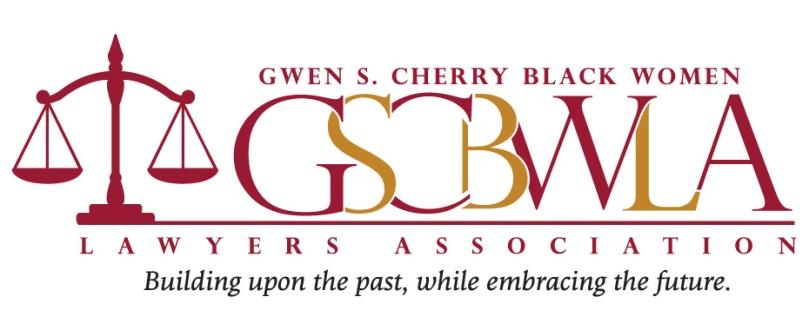 2022 EXCELLENCE SCHOLARSHIP APPLICATIONGwendolyn Sawyer Cherry was born in Miami, Florida in 1923. For approximately 22 years, she taught in the Dade County (now Miami-Dade) Public Schools. She became a pioneer of the State of Florida's legal profession. She received her undergraduate degree from Florida Agricultural Mechanical University (“FAMU”). She later returned to FAMU to obtain her Juris Doctorate degree and serve as a professor at its law school. She was admitted to The Florida Bar in 1965. She was the first Black woman to practice law in Dade County, Florida. She was one of the first nine attorneys who initially served at Legal Services of Greater Miami in 1966. In 1970, Ms. Cherry was elected as a state representative, becoming the first Black woman to serve as a legislator for the State of Florida.The Gwen S. Cherry Black Women Lawyers Association (GSCBWLA), formerly the National Bar Association Women Lawyers Division Dade County Chapter, was formed in 1985. The association's mission is to address the concerns of women lawyers as they relate to the social, economic, political and moral needs of the community.The Gwen S. Cherry Black Women Lawyers Association is committed to investing in the future of the legal profession. This year’s Excellence scholarships are available to African-American 3L law students attending law school in Florida.Eligibility Requirements:African-American;Florida Law Student; and3L Law Student.Winners of the GSCBWLA 2022 Excellence Scholarship Award will be announced at the Gwen S. Cherry Black Women Lawyers Association’s Installation & Awards Ceremony on Thursday, June 16, 2022 (in-person event).Applications MUST be submitted via email to info@gscbwla.org no later than 11:59 p.m. on Friday, June 3. 20222022 EXCELLENCE SCHOLARSHIP APPLICATIONApplications MUST be submitted via email to info@gscbwla.org no later than 11:59 p.m. on Friday, June 3. 2022APPLICANT NAME: 										MAILING ADDRESS: 										EMAIL: 												PHONE NUMBER: 											EXTRACURRICULAR ACTIVITIES and/or COMMUNITY SERVICE:CURRENT LAW SCHOOL: 									EXPECTED GRADUATION DATE? Month: 			            Year:  			Please attach a copy of your resume AND a professional headshot photograph to be included in the Awards Ceremony program if chosen as a scholarship recipient. Discuss how you have inspired excellence in others, either in your life personally or through your community involvement.  Provide specific examples in your response. 150 word limit.What are your future endeavors within the legal profession? 150 word limit.Thank you for applying. All winners will be notified prior to the June 16, 2022 Installation and Awards Ceremony, and invited to attend this year’s in-person event in South Florida.